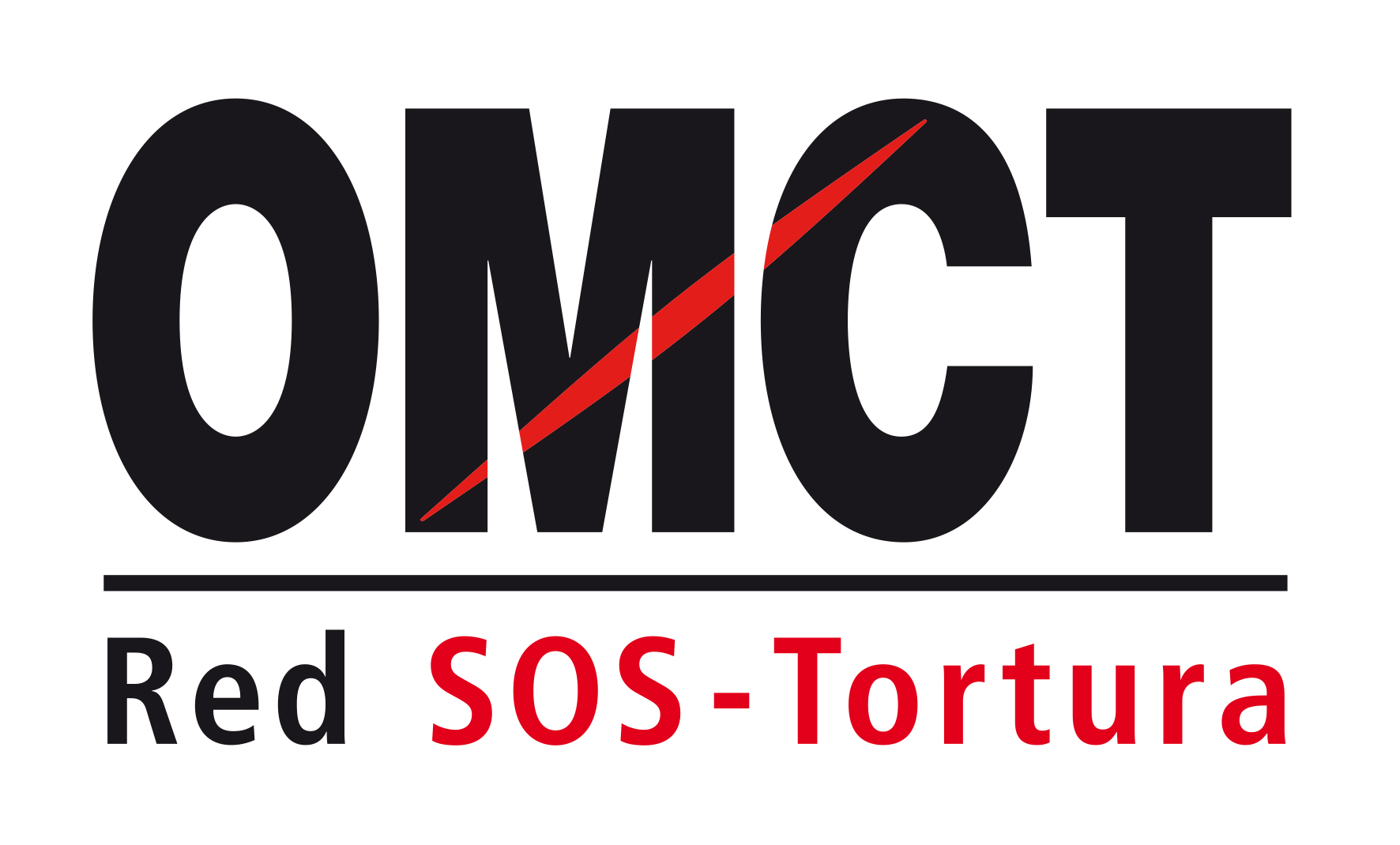 64a sesión del Comité contra la Tortura (CAT)23 Julio – 10 Agosto 2018Confirmación de asistencia a las reuniones de ONG Les rogamos remitan este formulario completado a cat@omct.org antes del 9 de Julio de 2018Estado bajo revisiónNombre del estado   Informe alternativoInforme alternativoTítuloAutor(es)Resumen(50 a 100 palabras)ONG que presenta el informe en GinebraONG que presenta el informe en GinebraNombreDirección postalPaísTeléfono / faxEmailPersona(s) participantesPersona(s) participantesApellidos / NombreEmailTeléfono / MóvilApellidos / NombreEmailTeléfono / MóvilPrincipales temas que quisieran presentar al Comité contra la Tortura (CAT) Principales temas que quisieran presentar al Comité contra la Tortura (CAT) Tema principal 1Tema principal 2Sus recomendaciones para el proceso de seguimiento